Southern & Eastern Asia Physical Features & Countries SummarizerThe diagram below shows physical features of Southern & Eastern Asia. Label the following physical features on the map using the appropriate letter and an arrow: (A)Ganges River, (B)Mekong River, (C)Huang He (Yellow) River, (D)Yangtze River, (E)Indus River, (F)Gobi Desert, (G)Taklimakan Desert, (H)Himalayan Mountains (I)The Gobi Desert (J) Taklimakan Desert (K) Mount Everest (see example)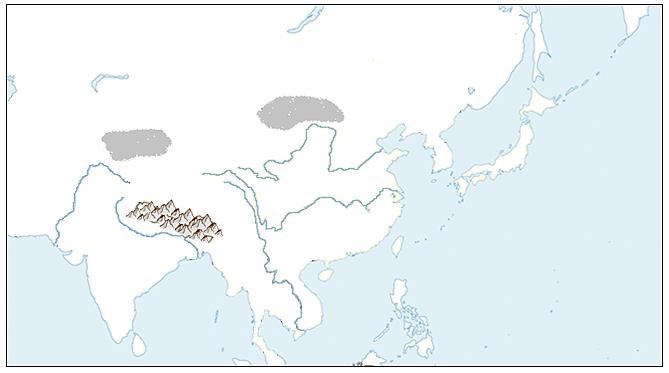 Label the following physical features on the map below: (L) Bay of Bengal, (M)Indian Ocean, (N)Yellow Sea, (O)Sea of Japan, (P)South China Sea, (Q)Korean PeninsulaLabel the following countries on the map below: (R)China, (S)India, (T)Indonesia, (U)Vietnam, (V)North Korea, (W)South Korea, (X)Japan (Y)Pakistan (Z) Cambodia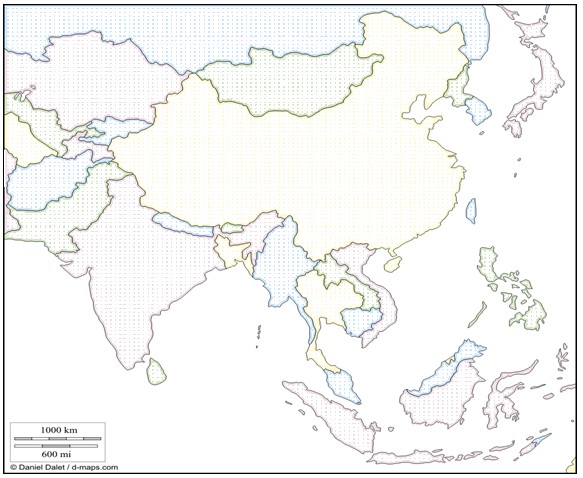 